Name: ________________________________     Period: ____________ Date: ______________
Color Match Activity IDENTIFY PAIRS OF LINES AND ANGLES

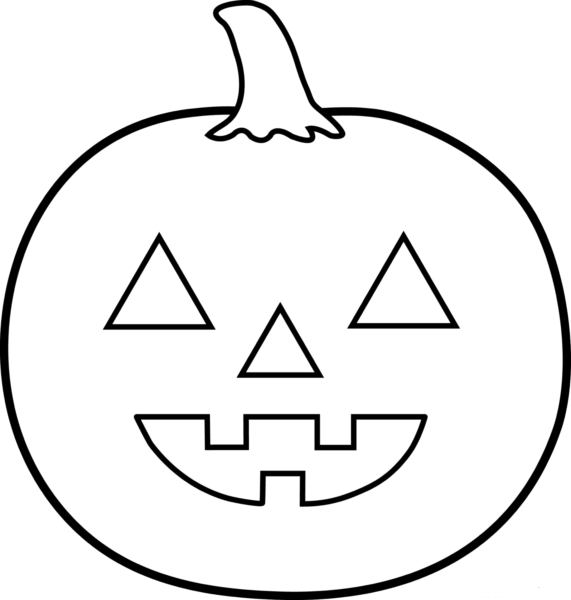 Directions: Answer the questions. Find your answer on the Halloween Jack-O-Lantern. Then color according to your answers.1. If two lines never intersect each other, the lines are ___________. (GREEN)
2. Two lines are perpendicular if they meet each other at an angle of ___________. (BLACK)
3. Two angles are said to be supplementary if their sum is _________. (BLACK)
4. In the figure given below <A and <B are ________________.  (ORANGE)

                                             

5. In the figure below, <B and <D are ______________ Exterior Angles. (ORANGE) 

                                       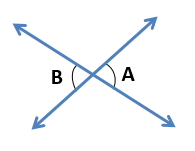 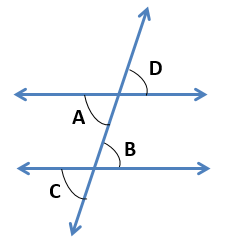 6. In the figure below, <A and <C are ____________ Angles. (ORANGE)Answers:
ParallelCongruentAlternateCorresponding